MĚSTO BEZDRUŽICE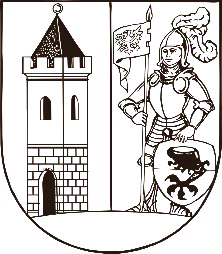 ČSA 196, 349 53 Bezdružice PŘIJATÁ USNESENÍZE 76. JEDNÁNÍ RADY MĚSTA BEZDRUŽICE ZE DNE 16. 5. 2022A. Rada města bere na vědomí:Kontrolu usnesení.Informace o hospodaření Základní školy, Mateřské školy a Základní umělecké školy Bezdružice, příspěvková organizace, Školní 183, 349 53 Bezdružice za 1. čtvrtletí roku 2022. Program 40. zasedání Zastupitelstva města Bezdružice, které se uskuteční dne 25.05.2022.C. Rada města schvaluje:Program jednání. Revokaci usnesení č. 73/C7/2022.Revokaci usnesení č. 73/F1/2022. Podání žaloby o zaplacení pohledávky z dlužného nájemného a úhrad za služby spojené s užíváním bytu.Smlouvu o poskytování služeb s firmou DEZINSEKTA s. r. o., se sídlem Lindauerova 140/21, Plzeň 301 00 na systémovou ochranu před škůdci.Odměnu vedoucímu organizační složky Technické služby města Bezdružice.Navýšení příspěvku na úpravu zevnějšku.Nájemní smlouvu č. 6/2022 na část pozemku p. č. 947/2 o výměře 215 m2, druh pozemku ostatní plocha, v katastrálním území Křivce za účelem příjezdové cesty k nemovitosti za roční nájemné 1 Kč/m2 na dobu neurčitou.Žádost s oplocením části pronajatého pozemku p. č. 83/3 v katastrálním území Bezdružice, dle Nájemní smlouvy č. 7/2018.Dotaci ve výši 50 000 Kč TJ Jiskra Bezdružice, z. s., Úterská 228, 349 53 Bezdružice na sportovní činnost oddílů.F.  Rada města rozhodla:Udělit všeobecnou plnou pro zastupování města ve věci žaloby o zaplacení pohledávky z dlužného nájemného a úhrad za služby spojené s užíváním bytu ve výši 36 909 Kč. H. Rada města jmenuje:Konkurzní komisi k provedení konkurzního řízení na obsazení pracovního místa ředitele/ředitelky příspěvkové organizace v souladu s ustanovením § 102 odst. 2 písm. b) zákona č. 128/2000 Sb., o obcích (obecní zřízení), ve znění pozdějších předpisů, v souladu s vyhláškou 54/2005 Sb., o náležitostech konkurzního řízení a konkurzních komisí, v platném znění, a v souladu s usnesením rady města č. 71/F1/2022 ze dne 21.03.2022.…………………………………..	                                                                                     ……………………………	Lumír Kadlec                                                                                                              Ing.  Josef Voříšek 	starosta	místostarosta  